График проведения Межрайонной ИФНС России № 30 по Свердловской области тематических семинаров с налогоплательщиками в 1 квартале 2023 года№Место проведения семинараДата и время семинараТема семинараТелефон1.Межрайонная ИФНС России № 30 по Свердловской областиг. Первоуральск, ул. Емлина, 20, А, каб. 10125.01.202310.00Порядок заполнения и представления деклараций по налогу на доходы физических лиц за 2022 год. Работа с онлайн-сервисами ФНС России. 8 (3439)27-06-112.Межрайонная ИФНС России №30 по Свердловской области (ТОРМ г. Ревда)г. Ревда, ул. Спортивная, 18, А, каб. 10301.02.202310.00Порядок заполнения и представления деклараций по налогу на доходы физических лиц за 2022 год. Работа с онлайн-сервисами ФНС России.8 (34397)558053.Межрайонная ИФНС России № 30 по Свердловской области г. Первоуральск, ул. Емлина, 20, АВебинар08.02.202310.00Единый налоговый счёт (ЕНС) – новая форма учёта платежей в бюджетную систему Российской Федерации.https://fns.ktalk.ru/ifns6684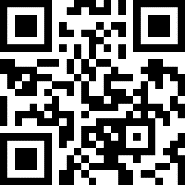 8 (3439)27-06-114.Межрайонная ИФНС России № 30 по Свердловской области г. Первоуральск, ул. Емлина, 20, АВебинар15.02.202310.00Порядок заполнения и представления деклараций по налогу на доходы физических лиц за 2022 год. Электронные сервисы ФНС России.https://fns.ktalk.ru/ifns66848 (3439)27-06-116.Межрайонная ИФНС России № 30 по Свердловской областиг. Первоуральск, ул. Емлина, 20, А, каб. 10122.03.202310.00Порядок заполнения и представления деклараций по налогу на доходы физических лиц за 2022 год. Порядок работы с «Личным кабинетом налогоплательщика для физических лиц». 8 (3439)27-06-11